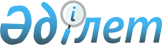 Солтүстік Қазақстан облысы Тайынша ауданы мәслихатының 2022 жылғы 29 желтоқсандағы № 281 "Солтүстік Қазақстан облысы Тайынша ауданы Чкалов ауылдық округінің 2023 – 2025 жылдарға арналған бюджетін бекіту туралы" шешіміне өзгерістер енгізу туралыСолтүстік Қазақстан облысы Тайынша ауданы мәслихатының 2023 жылғы 12 желтоқсандағы № 100/8 шешімі
      Солтүстік Қазақстан облысы Тайынша ауданының мәслихаты ШЕШІМ ҚАБЫЛДАДЫ:
      1. Солтүстік Қазақстан облысы Тайынша ауданы мәслихатының "Солтүстік Қазақстан облысы Тайынша ауданы Чкалов ауылдық округінің 2023-2025 жылдарға арналған бюджетін бекіту туралы" 2022 жылғы 29 желтоқсандағы № 281 шешіміне мынадай өзгерістер енгізілсін:
      1-тармақ жаңа редакцияда жазылсын: 
       "1. Солтүстік Қазақстан облысы Тайынша ауданының Чкалов ауылдық округінің" 2023-2025 жылдарға арналған бюджеті тиісінше 1, 2, 3 және 4 - қосымшаларына сәйкес, оның ішінде 2023 жылға мынадай болып бекітілсін:
      1) кірістер - 275755 мың теңге:
      салық түсімдері – 20798 мың теңге;
      салықтық емес түсімдер - 0 мың теңге;
      Негізгі капиталды сатудан түсетін түсімдер - 0 мың теңге;
      трансферттер түсімдері - 254951 мың теңге;
      2) шығындар - 280067,3 мың теңге:
      3) Таза бюджеттік кредиттеу - 0 мың теңге;
      бюджеттік кредиттер - 0 мың теңге;
      бюджеттік кредиттерді өтеу - 0 мың теңге;
      4) Қаржы активтерімен операциялар бойынша сальдо - 0 мың теңге:
      қаржы активтерін сатып алу - 0 мың теңге;
      мемлекеттің қаржы активтерін сатудан түсетін түсімдер – 0 мың теңге;
      5) бюджет тапшылығы (профициті) - -4312,3 мың теңге;
      6) бюджет тапшылығын қаржыландыру (профицитін пайдалану) - 4312,3 мың теңге:
      қарыздар түсімі-0 мың теңге;
      қарыздарды өтеу - 0 мың теңге;
      бюджет қаражатының пайдаланылатын қалдықтары - 4312,3 мың теңге.";
      көрсетілген шешімнің 1-қосымшасы осы шешімнің қосымшасына сәйкес, жаңа редакцияда жазылсын.
      2. Осы шешім 2023 жылғы 1 қаңтардан бастап қолданысқа енгізіледі. Солтүстік Қазақстан облысы Тайынша ауданы Чкалов ауылдық округінің 2023 жылға арналған бюджеті
					© 2012. Қазақстан Республикасы Әділет министрлігінің «Қазақстан Республикасының Заңнама және құқықтық ақпарат институты» ШЖҚ РМК
				
      Солтүстік Қазақстан облысы Тайынша ауданы мәслихатының төрағасы 

С. Бекшенов
Солтүстік Қазақстан облысыТайынша ауданы мәслихатының2023 жылғы 12 желтоқсандағы№ 100/8 шешімінеқосымшаСолтүстік Қазақстан облысыТайынша ауданы мәслихатының2022 жылғы 29 желтоқсандағы№ 281 шешіміне1-қосымша
Санаты
Санаты
Санаты
Санаты
Санаты
Атауы
Сомасы,
мың теңге
Сыныбы
Сыныбы
Сыныбы
Сыныбы
Атауы
Сомасы,
мың теңге
Кіші сыныбы
Атауы
Сомасы,
мың теңге
1) Кірістер
275755
1
Салықтық түсімдер
20798
01
01
01
Табыс салығы
4104
2
Жеке табыс салығы
4104
04
04
04
Меншікке салынатын салықтар
15752
1
Мүлікке салынатын салықтар
247
3
Жер салығы
504
4
Көлiк құралдарына салынатын салық
14752
5
Бірыңғай жер салығы
211
05
05
05
Тауарларға, жұмыстарға және қызметтерге салынатын iшкi салықтар
980
3
Табиғи және басқа да ресурстарды пайдаланғаны үшiн түсетiн түсiмдер
980
3
Негізгі капиталды сатудан түсетін түсімдер
6
03
03
03
Жердi және материалдық емес активтердi сату
6
2
Материалдық емес активтерді сату
6
4
Трансферттердің түсімдері
254951
 02
 02
 02
Мемлекеттiк басқарудың жоғары тұрған органдарынан түсетiн трансферттер
254951
 3
Аудандардың (облыстық маңызы бар қаланың) бюджетінен трансферттер
254951
Функционалдық топ
Функционалдық топ
Функционалдық топ
Функционалдық топ
Функционалдық топ
Атауы
Сомасы, мың теңге
Бюджеттік бағдарламалардың әкімшісі
Бюджеттік бағдарламалардың әкімшісі
Бюджеттік бағдарламалардың әкімшісі
Бюджеттік бағдарламалардың әкімшісі
Бағдарлама
Бағдарлама
Бағдарлама
Бағдарлама
2) Шығындар
280067,3
01
Жалпы сипаттағы мемлекеттік қызметтер
49367,5
124
124
124
Аудандық маңызы бар қала, ауыл, кент, ауылдық округ әкімінің аппараты
49367,5
001
Аудандық маңызы бар қала, ауыл, кент, ауылдық округ әкімінің қызметін қамтамасыз ету жөніндегі қызметтер
49229,5
022
Мемлекеттік органның күрделі шығыстары
138
07
Тұрғын үй-коммуналдық шаруашылық
49652
124
124
124
47270
Аудандық маңызы бар қала, ауыл, кент, ауылдық округ әкімінің аппараты
49652
008
Елді мекендердегі көшелерді жарықтандыру
10136
009
Елді мекендердің санитариясын қамтамасыз ету
4000
011
Елді мекендерді абаттандыру мен көгалдандыру
35516
08
08
08
08
08
Мәдениет, спорт, туризм және ақпараттық кеңістiк
1820
124
124
124
Аудандық маңызы бар қала, ауыл, кент, ауылдық округ әкімінің аппараты
1820
006
Жергілікті деңгейде мәдени-демалыс жұмысын қолдау
1820
12
12
12
12
12
Көлiк және коммуникация
179134
124
124
124
Аудандық маңызы бар қала, ауыл, кент, ауылдық округ әкімінің аппараты
179134
013
Аудандық маңызы бар қалаларда, ауылдарда, кенттерде, ауылдық округтерде автомобиль жолдарының жұмыс істеуін қамтамасыз ету
543
014
Елді мекендерді сумен жабдықтауды ұйымдастыру
357
045
Аудандық маңызы бар қалаларда, ауылдарда, кенттерде, ауылдық округтерде автомобиль жолдарын күрделі және орташа жөндеу
178234
15
Трансферты
93,8
124
124
124
Аудандық маңызы бар қала, ауыл, кент, ауылдық округ әкімінің аппараты
93,8
044
Қазақстан Республикасының ұлттық қорынан берілетін нысаналы трансферттер есебінен республикалық бюджеттен бөлінген пайдаланылмайтын (толық пайдаланылмаған)нысаналы трансферттер сомаларын қайтару
27,3
048
Қолданылмаған (түгел қолданылмаған) мақсатты трансферттерді қайтару
66,5
Санаты
Санаты
Санаты
Санаты
Санаты
Атауы
Сомасы, мың теңге
Сыныбы
Сыныбы
Сыныбы
Сыныбы
Атауы
Сомасы, мың теңге
Кіші сыныбы
Атауы
Сомасы, мың теңге
5
Бюджеттік кредиттерді өтеу
0
01
01
01
Бюджеттік кредиттерді өтеу
0
Функционалдық топ
Функционалдық топ
Функционалдық топ
Функционалдық топ
Функционалдық топ
Атауы
Сомасы,
мың теңге
Бюджеттік бағдарламалардың әкімшісі
Бюджеттік бағдарламалардың әкімшісі
Бюджеттік бағдарламалардың әкімшісі
Бюджеттік бағдарламалардың әкімшісі
Бюджеттік бағдарламалардың әкімшісі
Атауы
Сомасы,
мың теңге
Бағдарлама
Бағдарлама
Бағдарлама
Атауы
Сомасы,
мың теңге
4) Қаржы активтері мен операциялар бойынша сальдо
0
Санаты 
Санаты 
Санаты 
Санаты 
Санаты 
Атауы
Сомасы,
мың теңге
Сыныбы
Сыныбы
Сыныбы
Сыныбы
Атауы
Сомасы,
мың теңге
Кіші сыныбы
Атауы
Сомасы,
мың теңге
6
Мемлекеттің қаржы активтерін сатудан түсетін түсімдер
0
01
01
01
Мемлекеттің қаржы активтерін сатудан түсетін түсімдер
0
5) Бюджет тапшылығы (профициті)
-4312,3
6) Бюджет тапшылығын қаржыландыру (профицитін пайдалану)
4312,3
7
Қарыздар түсімдері
0
Функционалдық топ
Функционалдық топ
Функционалдық топ
Функционалдық топ
Функционалдық топ
Атауы 
Сомасы, мың теңге
Бюджеттік бағдарламалардың әкімшісі
Бюджеттік бағдарламалардың әкімшісі
Бюджеттік бағдарламалардың әкімшісі
Бюджеттік бағдарламалардың әкімшісі
Атауы 
Сомасы, мың теңге
Бағдарлама
Бағдарлама
Атауы 
Сомасы, мың теңге
14
Борышқа қызмет көрсету
0
Қарыздарды өтеу
0
16
Қарыздарды өтеу
0
Қарыздарды өтеу
0
Санаты
Санаты
Санаты
Санаты
Санаты
Атауы
Сомасы, мың теңге
Сыныбы
Сыныбы
Сыныбы
Сыныбы
Атауы
Сомасы, мың теңге
Кіші сыныбы
Атауы
Сомасы, мың теңге
8
Бюджет қаражатының пайдаланылатын қалдықтары
4312,3
01
01
01
Бюджет қаражаты қалдықтары
4312,3
1
Бюджет қаражатының бос қалдықтары
4312,3